ЗАЯВЛЕНИЕ о выплате страхового возмещения при наступлении страхового случаяВ страховую компанию «ЗАО ______________»от ________________________________________________________(фамилия, имя, отчество, должность, наименование организации)__________________________________________________________адрес _____________________________________________________ЗАЯВЛЕНИЕо выплате страхового возмещения № _____________Прошу выплатить страховое возмещение за ущерб, причиненный следующему имуществу ___________________________________________________________________«____» ___________________ 200__г. в результате _______________________________________________________________________________________________________________________________________________________________________________________________________________________________________________________________________(указать, дату, время, место наступления события, по какому риску, что произошло)Повреждено (утрачено) следующее имущество (указать характеристики повреждений): ____________________________________________________________________________________________________________________________________________________________________________________________________________________________________________________________________________________________________________________Страхователем приняты меры по спасению имущества: _______________________________________________________________________________________________________________________________________________________________________________________О событии заявлено «___» ____________200__г. в_________________________________(название компетентного органа)_________________________________________________________________________По факту заявления органами приняты меры: ___________________________________________________________________________________________________________________Объект застрахован в другой страховой компании __________________________________"О наступлении страхового случая (ситуации)”Главе Правления СК "___________”_____________________Договор страхования № ____ от "___" _________ 2009 года .Срок действия с ________ до _________Контактные телефоны: рабочий:_________________,мобильный: ____________, домашний: ______________ЗАЯВЛЕНИЕ № ______Этим сообщаю Вам о факте (необходимое отметить): повреждение похищение застрахованного транспортного средства (ТС) и/или дополнительного оборудования (подчеркнуть необходимое).Идентификационные признаки поврежденного ТС SUBARU Forester, государственный регистрационный № АА0000АО, зеленого цвета, 2005 года выпуска.Событие состоялось «__» ____________ 2009 года в ____ час. ____ мин. по адресу: г. Москва, на перекрестке ул. ________________ и ул. ______________.(полный адрес места события)В результате ДТП при таких обстоятельствах (короткое описание события и его последствий):Во время проезда перекрестка на зеленый сигнал светофору состоялось столкновение застрахованного автомобиля с автомобилем ВАЗ 2107. Событие случилось по вине водителя автомобиля ВАЗ 2107 ______________. который начал движение на красный сигнал светофора.Характер нанесенных повреждений: повреждены дверцы задние правые, крыло заднее правое, панель внутренняя задняя правая, колпак диска колесного стального, крепление.Транспортным средством во время наступления страхового события руководил ____________ (Ф.И.О. адрес) на основании свидетельства о регистрации КИС № ___________ и удостоверение водителя. (отметить реквизиты свидетельства о регистрации ТС / документа о праве на пользование, удостоверение водителя).О наступлении события поставлено в известность (отделение правоохранительных органов) «__»_______ 2009 года.Дата предварительного сообщения СК "________” с помощью телефона «__» ____________ 2009 года.В случае похищения, отметить, находилось ли транспортное средство под охраной (если так, указать средства охраны, противоугонное устройство, охранную сигнализацию):Мероприятия, употребленные для уменьшения размера убытков или предотвращения их возникновения: соблюдение правил дорожного движения Украины.В это время поврежденное транспортное средство находится по адресу: ул. ______________. Данные о других участниках события (Ф.И.О. адрес, телефон): _______________, г. Москва, ул. ___________________, контактный телефон: _________________.Лицо, которое по мнению заявителя является ответственным за наступление страхового события: _________________.Гражданская ответственность которого застрахована: АСО «__________»Прошу рассмотреть это заявление и согласно действующему законодательству и условиям страхования определить размер страхового возмещения и осуществить выплату в соответствии с условиями договора страхования.Обязуюсь предоставить СК "__________” возможность обзора места события, поврежденного транспортного средства и/или дополнительного оборудования, и предоставить все необходимые документы, которые касаются страхового события (на дополнительные запросы страховщика).Достоверность всей информации в этом заявлении подтверждаю. Предупрежденный, что в случае предоставления неправдивой информации мне может быть отказано в выплате страхового возмещения согласно требованиям действующего законодательства и условиям страхования.Размер убытка прошу определить на основании: вывода независимой экспертизы. (вывода аварийного комиссара СК "__________”, вывода независимой экспертизы сделанной, за счет страховщика, счетов СТО, согласованных с СК "___________”).Страховое возмещение прошу выплатить таким образом: на р/с _________________ в АКБ «___________», АКПО ____________, индивидуальный налоговый № _____________, карточка «Visa Electron» № _________________.(необходимое написать: перечислить на личный счет за указанными реквизитами (банк получателя, расчетный счет, МФО банка, код ЕДРПОУ) или оплатить ремонт ТС путем непосредственной оплаты счетов обусловленной сторонами договора страхования станции технического обслуживания на расчетный счет этой станции осуществить выплату наличностью).К заявлению добавляю копии следующих документов:1. свидетельство о регистрации ТС,2. удостоверении водителя,3. договор страхования,4. справка ГАИ о регистрации ДТП,5. паспорт,6. справка, об индивидуальном налоговом номере.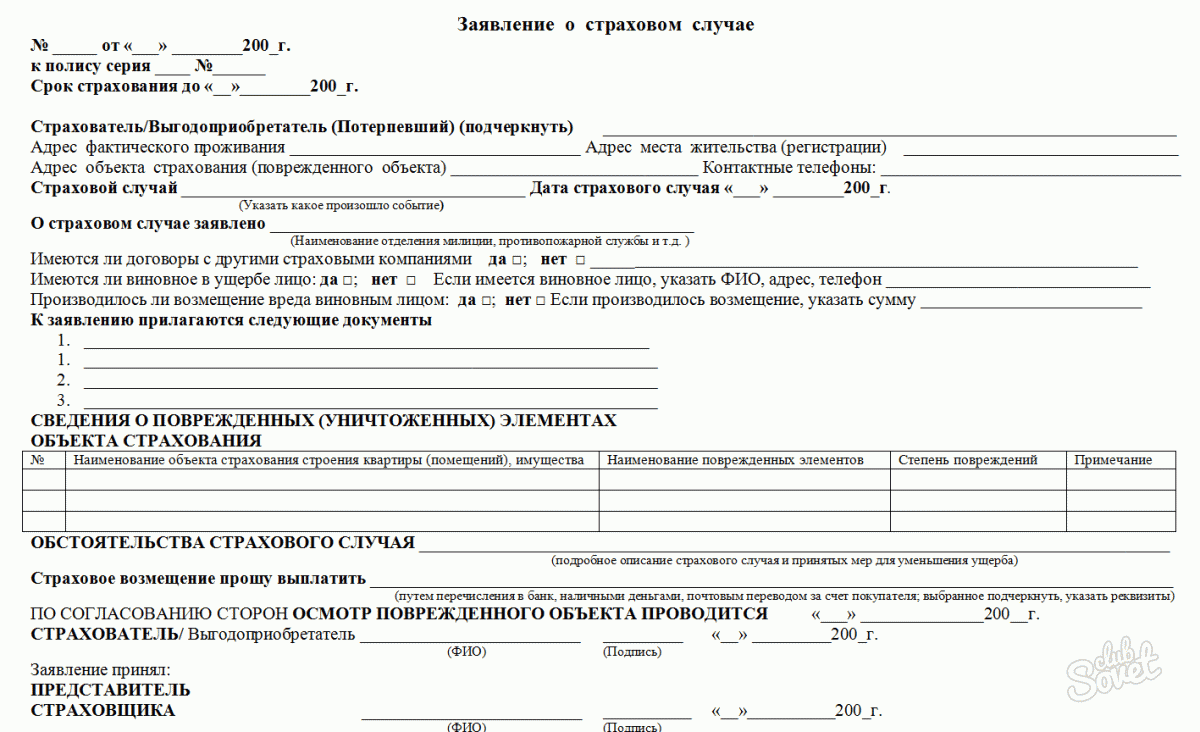 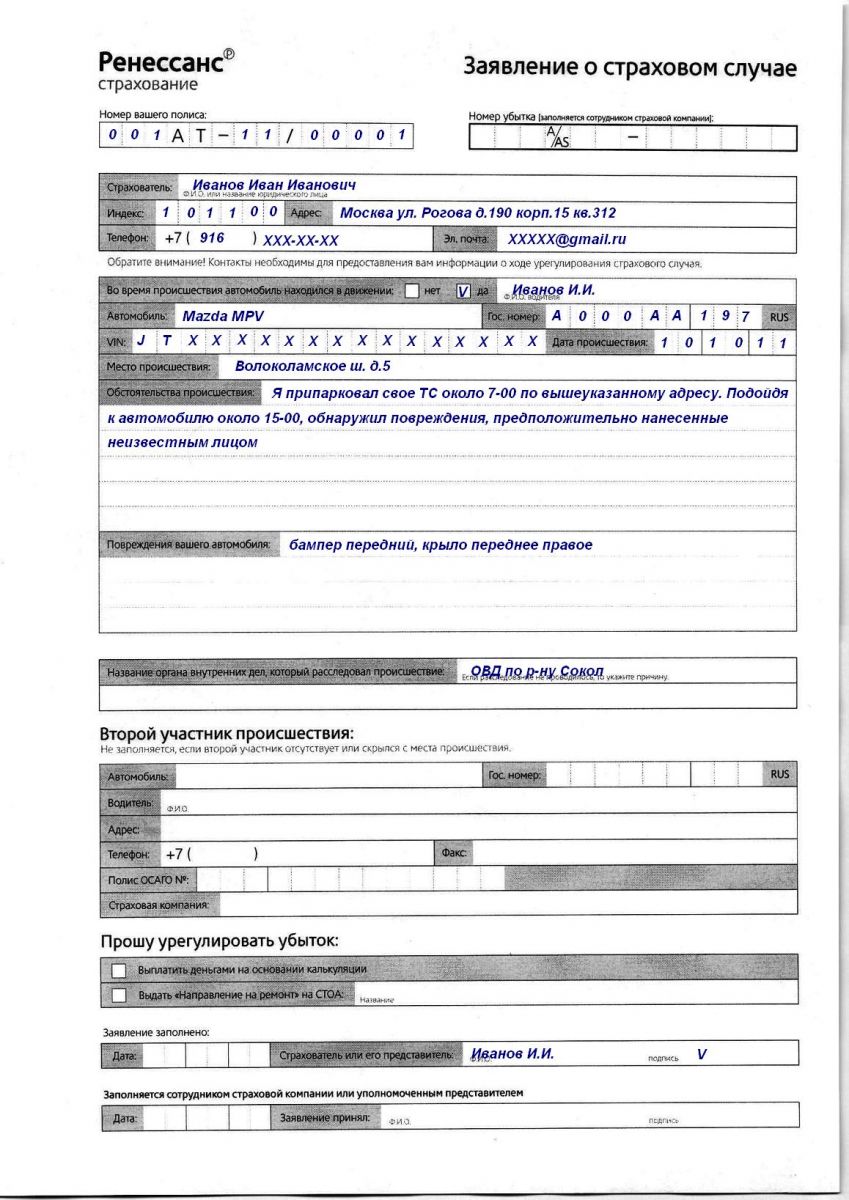 